Říkej, jaké je povolání na obrázku. Povídej si s rodiči, které povolání by tě bavilo. Pokud máš tiskárnu, můžete si karty vytisknout, rozstříhat. Potom ti jich může maminka několik zamíchat dohromady a ty je srovnáš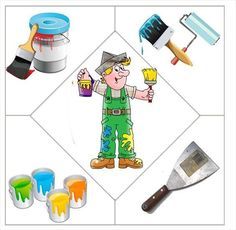 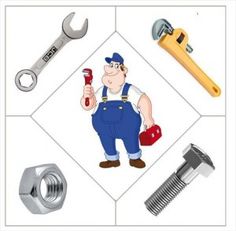 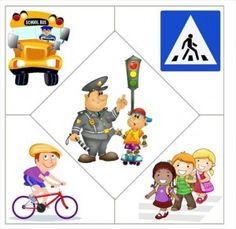 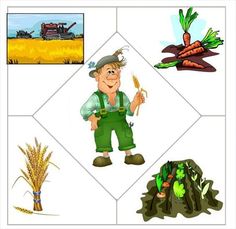 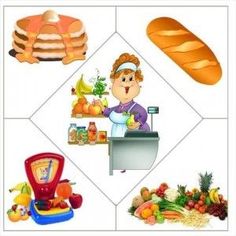 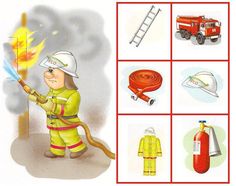 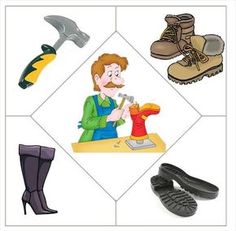 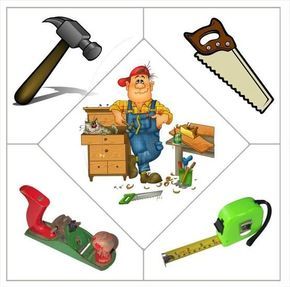 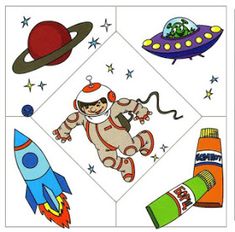 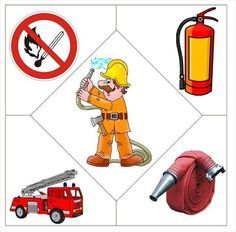 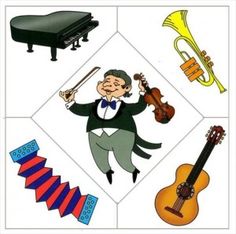 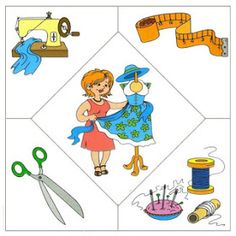 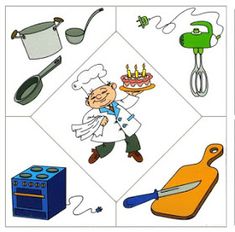 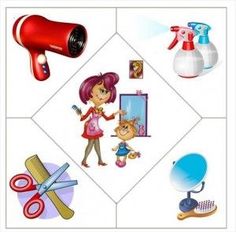 